FEED 1 : LIVING IN A SECOND WORLD		KEY QUESTION: How can social media affect teens?DIVE INTO A SECOND WORLD.MISSION 1: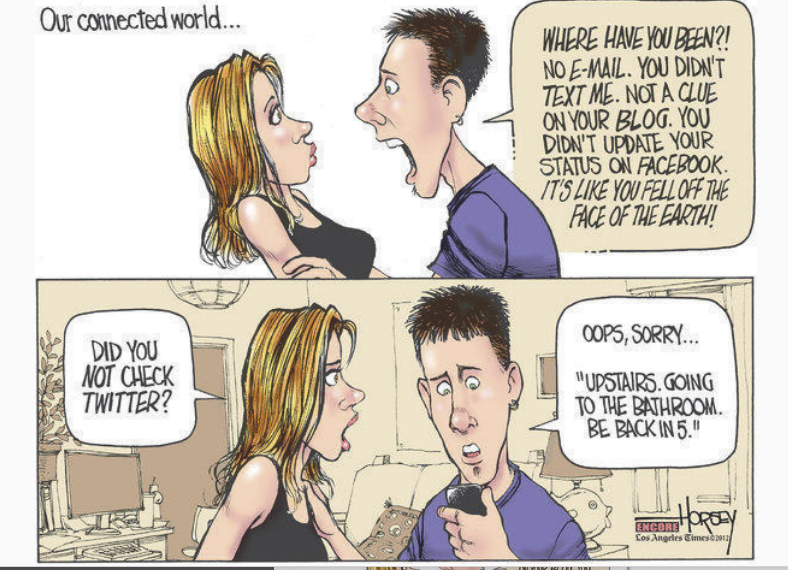 Look at the cartoon.Focus on the man in the first frame. How does he feel?Read the speech bubbles and explain what happened.What does it reveal about the use of social media today?FEED 1 : LIVING IN A SECOND WORLD		KEY QUESTION: How can social media affect teens?DIVE INTO A SECOND WORLD.MISSION 1:Look at the cartoon.Focus on the man in the first frame. How does he feel?Read the speech bubbles and explain what happened.What does it reveal about the use of social media today?